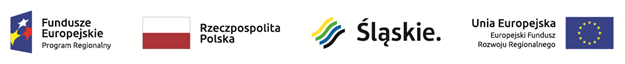 ZP.272.18.2021							    Załącznik nr 5 do SWZWykonawcy wspólnieubiegający się o udzielenie zamówienia:.........................................................………………………………………………………………………....…………………………………………………………………………(pełna nazwa/firma, adres)Oświadczenie Wykonawców wspólnie ubiegających się o udzielenie zamówienia składane na podstawie art. 117 ust. 4 ustawy Prawo zamówień publicznychDOTYCZĄCE DOSTAW, USŁUG LUB ROBÓT BUDOWLANYCH, KTÓRE WYKONAJĄ POSZCZEGÓLNI WYKONAWCYNa potrzeby postępowania o udzielenie zamówienia publicznego pn. Poprawa efektywności energetycznej Zespołu Szkół Technicznych w Ustroniu                             ul. 3 Maja 15, oświadczam, że* : - Wykonawca ......................................................................................................... (nazwa i adres Wykonawcy) zrealizuje następujące dostawy, usługi lub roboty budowlane:..............................................................................................................- Wykonawca ......................................................................................................... (nazwa i adres Wykonawcy) zrealizuje następujące dostawy, usługi lub roboty budowlane: ............................................................................................................- Wykonawca ......................................................................................................... (nazwa i adres Wykonawcy) zrealizuje następujące dostawy, usługi lub roboty budowlane: ............................................................................................................